Locating a car factory in Brazil Activity sheet Sales managerComplete the table for the population of each state and region of Brazil.Use the following website to help you to complete the table:http://www.ibge.gov.br/estadosat/perfil.php?sigla=ro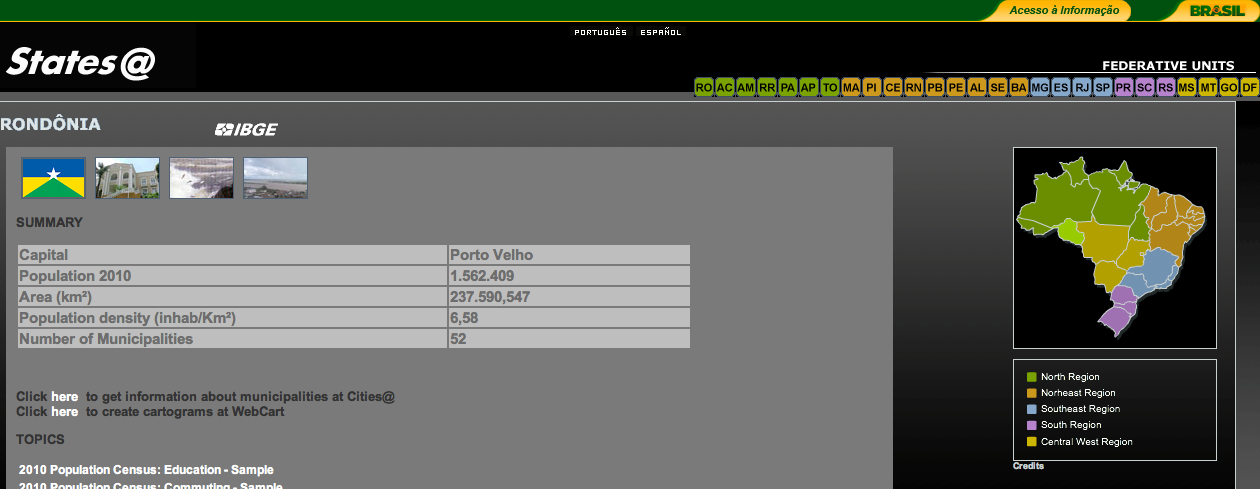 Complete the table for the percentage (%) of the total income that each state contributes.Use the following website to help you to complete the table:http://www.ibge.gov.br/estadosat/perfil.php?sigla=ro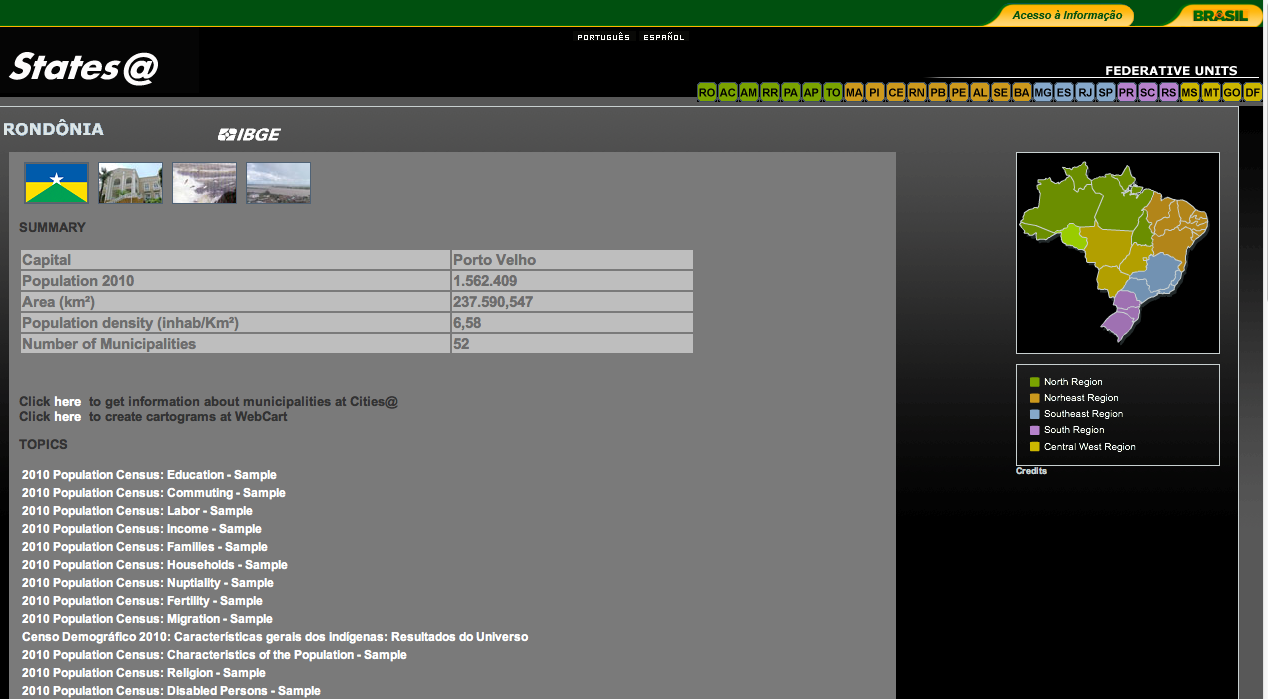 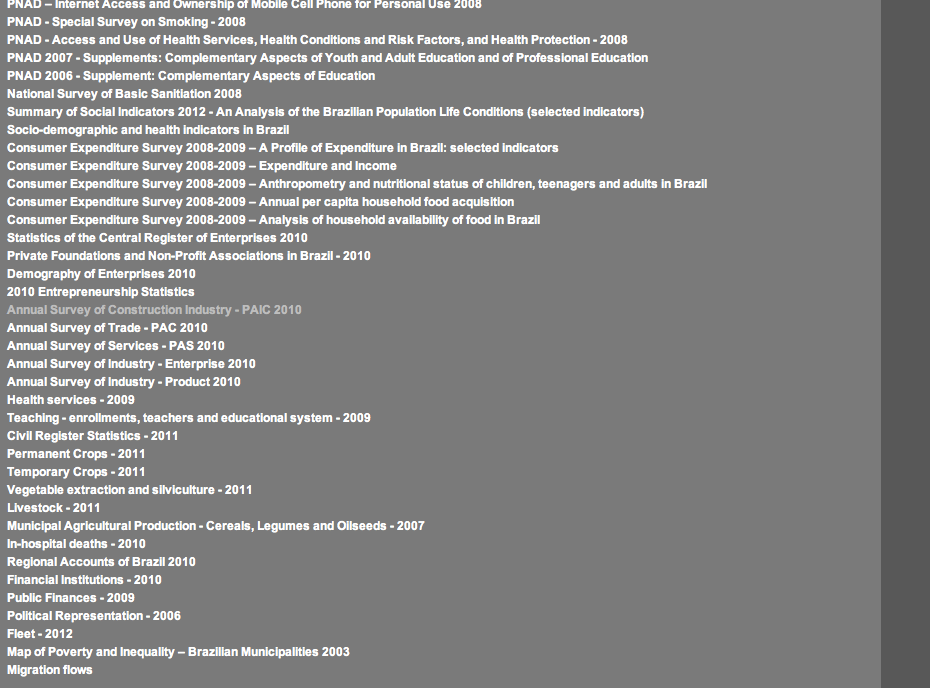 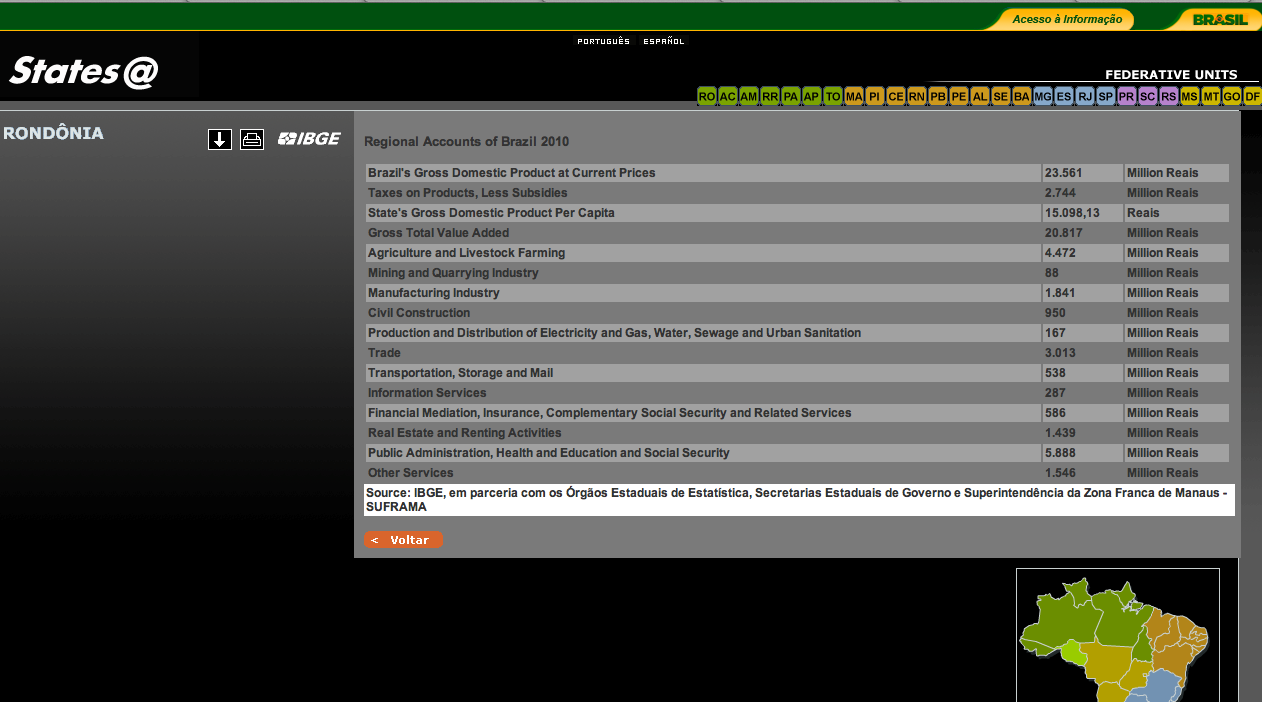 Scatter graph Produce a scatter graph that shows GDP and population for each region.Please ask the teacher for a piece of graph paper.  You will be given instructions on how to draw and complete your scatter graph.AnalysisAs the sales manager you are looking for people to sell cars to when they are finished.  So you want a region with a high population density, but with high income per head.Look at the scatter graph and identify which area has the highest GDP and population. Which area has the highest population?  Which area has the highest GDP?Write an analysis that describes which areas have the highest/lowest population and highest/lowest GDP.  Explain where you would locate your factory and why.  Use the writing frame below to help you.Writing frame/sentence startersThe table shows…The areas with the highest/lowest GDP/population density…The scatter graph shows…As the sales manager, I would choose the following region…The reason why I would choose this region is because...Vocabulary:Sales managerPopulation densityGDPRegionState